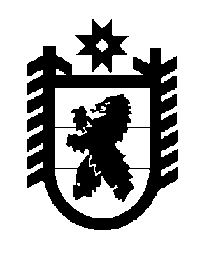 Российская Федерация Республика Карелия    ПРАВИТЕЛЬСТВО РЕСПУБЛИКИ КАРЕЛИЯПОСТАНОВЛЕНИЕот  21 декабря 2018 года № 482-Пг. ПетрозаводскО внесении изменений в постановление Правительства 
Республики Карелия от 6 сентября 2018 года № 325-ППравительство Республики Карелия п о с т а н о в л я е т:Внести в приложения 1 – 2 к постановлению Правительства Республики Карелия от 6 сентября 2018 года № 325-П «О распределении на 2018 и 2019 годы субсидий местным бюджетам на реализацию мероприятий государственной программы Республики Карелия «Развитие культуры» (в целях строительства и реконструкции объектов муниципальной собственности)» (Официальный интернет-портал правовой информации (www.pravo.gov.ru), 10 сентября 2018 года, № 1000201809100002; 22 ноября 2018 года, № 1000201811220001) изменения, изложив их в следующей редакции:«Приложение 1 к постановлениюПравительства Республики Карелияот 6 сентября 2018 года № 325-ПРаспределение на 2018 год субсидий местным бюджетам  на реализацию мероприятий государственной программы 
Республики Карелия «Развитие культуры» (в целях строительства 
и реконструкции объектов муниципальной собственности)(тыс. рублей)Приложение 2 к постановлениюПравительства Республики Карелияот 6 сентября 2018 года № 325-ПРаспределение на 2019 год субсидий местным бюджетам  на реализацию мероприятий государственной программы 
Республики Карелия «Развитие культуры» (в целях строительства 
и реконструкции объектов муниципальной собственности)(тыс. рублей)           Глава Республики Карелия 					                  А.О. ПарфенчиковМуниципальное образованиеСуммаВ том числеВ том числеМуниципальное образованиеСуммасубсидии из федерального бюджетасубсидии из бюджета Республики КарелияСегежский муниципальный район4207,03954,5252,5Итого4207,03954,5252,5Муниципальное образованиеСуммаВ том числеВ том числеМуниципальное образованиеСуммасубсидии из федерального бюджетасубсидии из бюджета Республики КарелияСегежский муниципальный район79 932,075 135,34796,7Итого79 932,075 135,34796,7».